Please see job notes and/or advertisement for more information on specific role qualification requirements and relevant experience. Agency overviewThe Department of Communities and Justice (DCJ) is the lead agency under the Stronger Communities Cluster. DCJ works to enable everyone's right to access justice and help for families through early intervention and inclusion, with benefits for the whole community. Stronger Communities is focussed on achieving safe, just, inclusive and resilient communities by providing services that are effective and responsive to community needs. Primary purpose of the roleCoordinate and undertake policy development and legislative reform, and provide analysis and advice, to support Agency and/or Government policy initiatives and commitments.Key accountabilitiesUndertake research and analysis, reviewing alternatives in relation to policy deliverables, to contribute to the policy process and to inform decision makingProvide a range of project management and support services, including preparation of discussion papers, briefs and submissions, to contribute to the development and delivery of policy initiativesPrepare and review policy advice to ensure alignment with policy directionsInstruct on the drafting of legislation and regulatory instruments, prepare parliamentary materials and provide support to Ministerial offices during the parliamentary processCommunicate with key stakeholders and coordinate working groups, committee meetings, and stakeholder consultations to support engagement as well as policy development and implementationUndertake research and collate information for reporting, monitoring and evaluation purposes to contribute to the achievement of policy outcomesKey challengesPerforming a range of policy development and/or legislative reform activities, given competing demands and priorities, and the need to adapt and assimilate information quickly to ensure policy outcomes are achievedKey relationshipsRole dimensionsDecision makingThe Policy Officer works with minimal supervision, and prepares policy and legal advice, including making recommendations, under the pressure of time constraints and exercises discretion in handling confidential and sensitive information.Reporting linePolicy Manager or the Executive Director, Policy Strategy and LegislationDirect reportsNilBudget/ExpenditureNilBudget/ExpenditureNilKey knowledge and experienceSound knowledge of Commonwealth and State law, government functions and the legislative processEssential requirementsLegal qualifications (Bachelor of Laws or equivalent)Appointments are subject to reference checks. Some roles may also require the following checks/ clearances:National Criminal History Record Check in accordance with the Disability Inclusion Act 2014Working with Children Check clearance in accordance with the Child Protection (Working with Children) Act 2012Capabilities for the roleThe NSW public sector capability framework describes the capabilities (knowledge, skills and abilities) needed to perform a role. There are four main groups of capabilities: personal attributes, relationships, results and business enablers, with a fifth people management group of capabilities for roles with managerial responsibilities. These groups, combined with capabilities drawn from occupation-specific capability sets where relevant, work together to provide an understanding of the capabilities needed for the role.The capabilities are separated into focus capabilities and complementary capabilities. Focus capabilitiesFocus capabilities are the capabilities considered the most important for effective performance of the role. These capabilities will be assessed at recruitment. The focus capabilities for this role are shown below with a brief explanation of what each capability covers and the indicators describing the types of behaviours expected at each level.Complementary capabilitiesComplementary capabilities are also identified from the Capability Framework and relevant occupation-specific capability sets. They are important to identifying performance required for the role and development opportunities. Note: capabilities listed as ‘not essential’ for this role is not relevant for recruitment purposes however may be relevant for future career development.ClusterStronger Communities Stronger Communities DepartmentDepartment of Communities and JusticeDepartment of Communities and JusticeDivision/Branch/UnitLaw Reform and Legal Services / Policy Reform and LegislationLaw Reform and Legal Services / Policy Reform and LegislationLocationParramattaParramattaClassification/Grade/BandDepartmental Professional Officer Grade 3Departmental Professional Officer Grade 3Role NumberTBATBAANZSCO Code224412224412PCAT Code21191812119181Date of Approval15 October 2021Ref: LRLS0002Agency Websitewww.dcj.nsw.gov.auwww.dcj.nsw.gov.auWhoWhyInternalManagerParticipate in discussions and decisions regarding policy developmentEscalate issues and propose solutionsReceive guidance and provide regular updates on key tasks, issues and prioritiesWork TeamSupport team members and work collaboratively to contribute to achieving team outcomesProvide and receive feedbackParticipate in meetings, share information and provide input on issuesStakeholdersRespond to enquiriesDevelop and maintain effective working relationships and open channels of communicationReport and provide updates on project statusExternalStakeholdersRespond to enquiriesDevelop and maintain effective working relationships and open channels of communicationReport and provide updates on projectFOCUS CAPABILITIESFOCUS CAPABILITIESFOCUS CAPABILITIESFOCUS CAPABILITIESFOCUS CAPABILITIESFOCUS CAPABILITIESFOCUS CAPABILITIESFOCUS CAPABILITIESFOCUS CAPABILITIESCapability group/setsCapability nameCapability nameCapability nameBehavioural indicatorsBehavioural indicatorsLevelLevel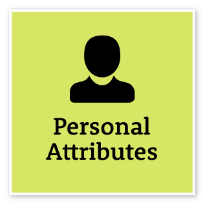 Display Resilience and CourageBe open and honest, prepared to express your views, and willing to accept and commit to changeDisplay Resilience and CourageBe open and honest, prepared to express your views, and willing to accept and commit to changeBe flexible and adaptable and respond quickly when situations changeOffer own opinion and raise challenging issuesListen when ideas are challenged and respond appropriatelyWork  through challengesRemain calm and focused in challenging situationsBe flexible and adaptable and respond quickly when situations changeOffer own opinion and raise challenging issuesListen when ideas are challenged and respond appropriatelyWork  through challengesRemain calm and focused in challenging situationsBe flexible and adaptable and respond quickly when situations changeOffer own opinion and raise challenging issuesListen when ideas are challenged and respond appropriatelyWork  through challengesRemain calm and focused in challenging situationsIntermediateIntermediateManage SelfShow drive and motivation, an ability to self-reflect and a commitment to learningKeep up to date with relevant contemporary   knowledge and practicesLook for and take advantage of opportunities to learn new skills and develop strengthsShow commitment to achieving challenging goalsExamine and reflect on own performanceSeek and respond positively to constructive feedback and guidanceDemonstrate and maintain a high level of personal motivationKeep up to date with relevant contemporary   knowledge and practicesLook for and take advantage of opportunities to learn new skills and develop strengthsShow commitment to achieving challenging goalsExamine and reflect on own performanceSeek and respond positively to constructive feedback and guidanceDemonstrate and maintain a high level of personal motivationKeep up to date with relevant contemporary   knowledge and practicesLook for and take advantage of opportunities to learn new skills and develop strengthsShow commitment to achieving challenging goalsExamine and reflect on own performanceSeek and respond positively to constructive feedback and guidanceDemonstrate and maintain a high level of personal motivationKeep up to date with relevant contemporary   knowledge and practicesLook for and take advantage of opportunities to learn new skills and develop strengthsShow commitment to achieving challenging goalsExamine and reflect on own performanceSeek and respond positively to constructive feedback and guidanceDemonstrate and maintain a high level of personal motivationAdeptAdept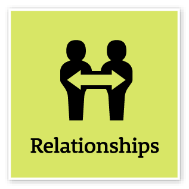 Communicate EffectivelyCommunicate clearly, actively listen to others, and respond with understanding and respectTailor communication to diverse audiencesClearly explain complex concepts and arguments to individuals and groupsCreate opportunities for others to be heard, listen attentively and encourage them to express their viewsShare information across teams and units to enable informed decision makingWrite fluently in plain English and in a range of styles and formatsUse contemporary communication channels to share information, engage and interact with diverse audiencesTailor communication to diverse audiencesClearly explain complex concepts and arguments to individuals and groupsCreate opportunities for others to be heard, listen attentively and encourage them to express their viewsShare information across teams and units to enable informed decision makingWrite fluently in plain English and in a range of styles and formatsUse contemporary communication channels to share information, engage and interact with diverse audiencesTailor communication to diverse audiencesClearly explain complex concepts and arguments to individuals and groupsCreate opportunities for others to be heard, listen attentively and encourage them to express their viewsShare information across teams and units to enable informed decision makingWrite fluently in plain English and in a range of styles and formatsUse contemporary communication channels to share information, engage and interact with diverse audiencesTailor communication to diverse audiencesClearly explain complex concepts and arguments to individuals and groupsCreate opportunities for others to be heard, listen attentively and encourage them to express their viewsShare information across teams and units to enable informed decision makingWrite fluently in plain English and in a range of styles and formatsUse contemporary communication channels to share information, engage and interact with diverse audiencesAdeptAdept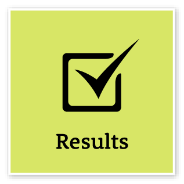 Deliver ResultsAchieve results through the efficient use of resources and a commitment to quality outcomesSeek and apply specialist advice when requiredComplete work tasks within set budgets, timeframes and standardsTake the initiative to progress and deliver own work and that of the team or unitContribute to allocating responsibilities and resources to ensure the team or unit achieves goalsIdentify any barriers to achieving results and resolve these where possibleProactively change or adjust plans when neededSeek and apply specialist advice when requiredComplete work tasks within set budgets, timeframes and standardsTake the initiative to progress and deliver own work and that of the team or unitContribute to allocating responsibilities and resources to ensure the team or unit achieves goalsIdentify any barriers to achieving results and resolve these where possibleProactively change or adjust plans when neededSeek and apply specialist advice when requiredComplete work tasks within set budgets, timeframes and standardsTake the initiative to progress and deliver own work and that of the team or unitContribute to allocating responsibilities and resources to ensure the team or unit achieves goalsIdentify any barriers to achieving results and resolve these where possibleProactively change or adjust plans when neededSeek and apply specialist advice when requiredComplete work tasks within set budgets, timeframes and standardsTake the initiative to progress and deliver own work and that of the team or unitContribute to allocating responsibilities and resources to ensure the team or unit achieves goalsIdentify any barriers to achieving results and resolve these where possibleProactively change or adjust plans when neededIntermediateIntermediateThink and Solve ProblemsThink, analyse and consider the broader context to develop practical solutionsIdentify the facts and type of data needed to understand  a  problem or explore an opportunityResearch and analyse information to make recommendations based on relevant evidenceIdentify issues that may hinder the completion of tasks and find appropriate solutionsBe willing to seek input from others and share own ideas to achieve best outcomesGenerate ideas and identify ways to improve systems and processes to meet user needsIdentify the facts and type of data needed to understand  a  problem or explore an opportunityResearch and analyse information to make recommendations based on relevant evidenceIdentify issues that may hinder the completion of tasks and find appropriate solutionsBe willing to seek input from others and share own ideas to achieve best outcomesGenerate ideas and identify ways to improve systems and processes to meet user needsIdentify the facts and type of data needed to understand  a  problem or explore an opportunityResearch and analyse information to make recommendations based on relevant evidenceIdentify issues that may hinder the completion of tasks and find appropriate solutionsBe willing to seek input from others and share own ideas to achieve best outcomesGenerate ideas and identify ways to improve systems and processes to meet user needsIdentify the facts and type of data needed to understand  a  problem or explore an opportunityResearch and analyse information to make recommendations based on relevant evidenceIdentify issues that may hinder the completion of tasks and find appropriate solutionsBe willing to seek input from others and share own ideas to achieve best outcomesGenerate ideas and identify ways to improve systems and processes to meet user needsIntermediateIntermediate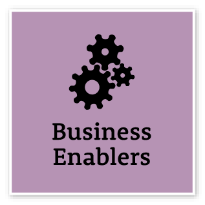 Project ManagementUnderstand and apply effective planning, coordination and control methodsPerform basic  research  and analysis to inform and support the achievement of project deliverablesContribute to developing project documentation and resource estimatesContribute to reviews of progress, outcomes and future improvementsIdentify and escalate possible variances from project plansPerform basic  research  and analysis to inform and support the achievement of project deliverablesContribute to developing project documentation and resource estimatesContribute to reviews of progress, outcomes and future improvementsIdentify and escalate possible variances from project plansPerform basic  research  and analysis to inform and support the achievement of project deliverablesContribute to developing project documentation and resource estimatesContribute to reviews of progress, outcomes and future improvementsIdentify and escalate possible variances from project plansPerform basic  research  and analysis to inform and support the achievement of project deliverablesContribute to developing project documentation and resource estimatesContribute to reviews of progress, outcomes and future improvementsIdentify and escalate possible variances from project plansIntermediateIntermediateCOMPLEMENTARY CAPABILITIESCOMPLEMENTARY CAPABILITIESCOMPLEMENTARY CAPABILITIESCOMPLEMENTARY CAPABILITIESCapability Group/SetsCapability NameDescriptionLevel Act with IntegrityBe ethical and professional, and uphold and promote the public sector valuesValue Diversity and InclusionDemonstrate inclusive behaviour and show respect for diverse backgrounds, experiences and perspectivesCommit to Customer ServiceProvide customer-focused services in line with public sector and organisational objectivesWork CollaborativelyCollaborate with others and value their contributionInfluence and NegotiateGain consensus and commitment from others, and resolve issues and conflictsPlan and PrioritisePlan to achieve priority outcomes and respond flexibly to changing circumstancesDemonstrate AccountabilityBe proactive and responsible for own actions, and adhere to legislation, policy and guidelinesFinanceUnderstand and apply financial processes to achieve value for money and minimise financial riskTechnologyUnderstand and use available technologies to maximise efficiencies and effectivenessProcurement and Contract ManagementUnderstand and apply procurement processes to ensure effective purchasing and contract performance